Serce  do drukuPrzykład pracy wytwórczej   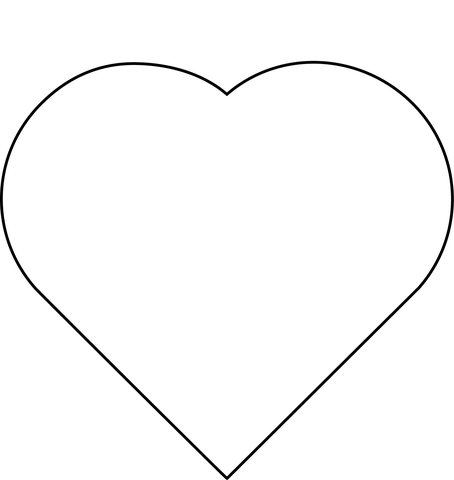 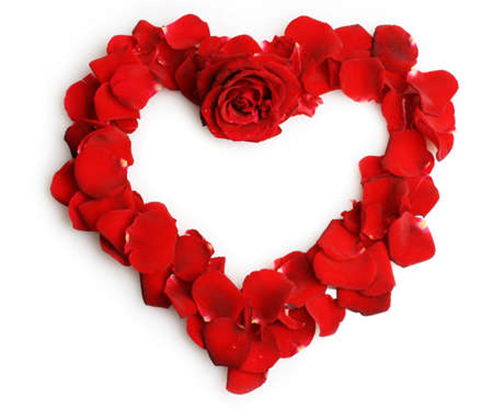 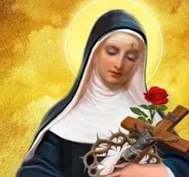 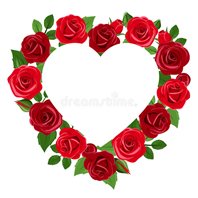 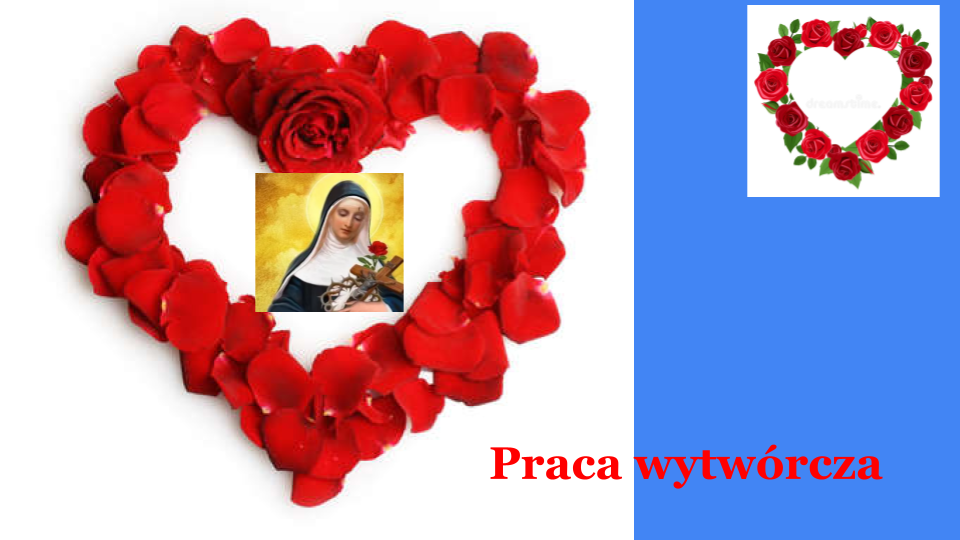 